
Państwowa Wyższa Szkoła Zawodowa w Głogowie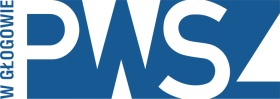 67-200 Głogów, ul. Piotra Skargi 5,  tel. 76 835 35 66,   76  835 35 82, e-mail: kontakt@pwsz.glogow.pl www.pwsz.glogow.pl  NIP 6932045180__________________________________________________________________________________________________________________________________________________________________________________________________________Głogów, dnia 16 czerwca 2021 r.ZAPYTANIE OFERTOWEDotyczy: wstępnej oferty cenowej na ubezpieczenie budynków i budowli od ognia i innych zdarzeń losowych.Państwowa Wyższa Szkoła Zawodowa w Głogowie zwraca się z uprzejmą prośbą o złożenie oferty na ubezpieczenie budynków i budowli od ognia i innych zdarzeń losowych wraz z dewastacją. Okres ubezpieczenia: 1 rok od dnia 04.07.2021r. do dnia 03.07.2022r. Suma ubezpieczenia:budynki – 16.308.335,00 zł (wartość księgowa brutto); w tym: budynek A: 48% wartości, budynek B: 50% wartości, garaże: 1% wartości, sala gimnastyczna: 1%wartości,budowle i obiekty wielofunkcyjne (wg wartości księgowej brutto):ogrodzenie – 44.382,00 złboisko do koszykówki -29.059,00boisko do siatkówki – 7.709,00drogi i chodniki – 92.528,00.Razem suma ubezpieczenia: 16.482.013,00 zł bruttoOfertę proszę przygotować z uwzględnieniem takich zdarzeń jak: dewastacja ( w tym graffiti), - limit odpowiedzialności: 50.000,00 zł,ubezpieczenie szyb i przedmiotów szklanych od stłuczenia – limit odpowiedzialności: 10.000,00 zł.Zakres ubezpieczenia należy poszerzyć o ubezpieczenie odpowiedzialności cywilnej. Suma ubezpieczenia – 200.000,00 zł.Ofertę zwierającą wysokość składki oraz szczegółowe informacje dotyczące zakresu ubezpieczenia i ewentualnych wyłączeń należy przesłać na adres e-mail: rudnik@pwsz.glogow.pl lub na adres uczelni w terminie do dnia 30 czerwca 2021r. do godziny 10:00. O wyborze oferty decydować będzie ostateczna cena (wysokość składki, wysokość franszyzy) oraz warunki ubezpieczenia.Szczegółowe informacje można uzyskać po nr tel. 76/ 832 04 20 – Urszula Rudnik - starszy specjalista administracyjny.